CAMPBELL  EQUESTRIAN SOCIETY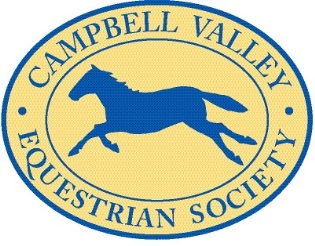 2018 DRESSAGE SHOW SERIESBC Heritage QualifierBC Summer Games QualifierLocation: Equestrian Centre, Campbell Valley Regional Park; 1255 208th St. Langley BCSHOW DATES:  April 22 (Sun), May 26, June 23, Jul 21, Sept 15 (Please check www.cves.ca  for entry forms + any changes. Organizer: Janeen Penner   604-855-1152;  cell: 604-897-0005   email: fogwot@telus.netSend entries to Show Secretary:  Marilyn Gregory, 105- 23255 Billy Brown Road, Langley, V1M 0C8, email: gregmarilyn@shaw.ca     604-371-0587Entries close:  6:00 pm Sunday before each show.  Payment MUST be submitted with entry.Cost: $20 CVES members;  $25 non-members 	Cheques payable to CVES. Payment by e-transfer to cves.ca@gmail.com. Awards:  Prizes to 3rd place CVES Highpoint:  Year-end high points awarded to divisions (or combination of divisions depending on number of entries) based on the total of your scores for the year. You must have entered at least 2 of 5 shows to qualify.Ride Times:  Will be posted on website by Thursday night before the show Tack and Dress: HCBC rules regarding tack will be followed.  Boots and bandages are allowed. All riders, regardless of age or level of competition, must wear ASTM/SEI or BSI/BS EN approved protective headgear.Scratches: Must be received by the entry secretary by the closing date.  Late scratches need a vet certificate; otherwise you will forfeit your entry fees.Rules: Will be governed by the current HCBC rulebook.    (EC dressage tests now allowed)Parking: Might not be in the main lot, parking attendant or signs will direct traffic. Please check our website for info.Do you wish to become a CVES member at $20.00 /year to receive $5 discount per test?   YES  NO (include membership form with entry)Membership entitles you to entry discounts and all funds raised go toward upkeep of the Campbell Valley Equestrian Facilities.Classes:  Please circle EC Test number		Indicate test of choice (TOC) to be entered.1. 	Walk/trot		EC	A   B    C	D			7. Exhibition TOC ( FEI, HCBC, Para, Western etc)2.	Training Level Test		EC	1	2	3			______________________________________3.	First Level Test	EC	1 	2	3				8. Eventing Test:  	Entry	1	24.	Second Level Test		EC	1		2	3		Pre Training	1	25.	Third Level Test		EC	1		2	3			Training	1	26.	Fourth Level Test	EC	1	2	3				Other 						Amount Enclosed $ _________________		Cash	 or Cheque/Etransfer # ____________________Liability Waiver and Assumption of Risk AgreementTo: Campbell Valley Equestrian Society (hereinafter referred to as CVES), and, to CVES employees, representatives, officers, directors, and agents (CVES Employees”) collectively referred to as “The Releasees”.Event:	CVES Dressage Show						Date: 				Event Location: 	Campbell Valley Regional Park – Equestrian Centre				I acknowledge that the sport of horse riding is a high risk activity and that I am participating at my own risk an in full knowledge of the potential hazards which are inherent in the sport. I further acknowledge the inherent risks in riding and working around horses, which risks include bodily injury to both horse and rider, which can result from normal use, competition, or schooling. In consideration of being allowed to participate in this event, I hereby assume all risk and I hereby release CVES and CVES employees, “The Releasees” and the owners and occupiers of the land upon which the competition is held from all responsibility, liability or claims of any nature and any kind which I may have arising from my participation in this activity, included but not limited to bodily injury or death to myself or my horse and damage to property arising from any cause whatever, including the negligence of one or more of the individuals or organization referred to herein.I HEREBY DECLARE THAT IN SIGNING THIS AGREEMENT THAT I HAVE READ AND FULLY UNDERSTAND AND AGREE TO THE TERMS AND CONDITIONS STATED HEREIN AND THAT IT IS BINDING UPON MY EXECUTORS, HEIRS, AND ASSIGNS.Name of Rider: 	Horse Council #: 				Signature of Rider: 	Date: 					Address: 		City: 					Postal Code: 		Phone: 					Name of Horse Owner:	Signature of Horse Owner: 		Date: 				Horse Council # of Horse Owner	If the rider is 18 years of age or younger the parent or guardian must also sign below.I acknowledge as parent/guardian of 							that I have read and fully understand and agree to the terms and conditions stated herein on behalf of:  				 my 				, and myself.Name of Parent/Guardian:											Address: 		City: 					Postal Code		Phone: 					Signature of Parent/Guardian: 		Date: 				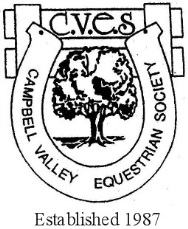 BC Horse Council membership is mandatory for both Owner and Rider. Please enclose photocopy of 2017 cards. Waiver (page 2) must be signed. Juniors must ensure a parent or guardian has also signed the waiver. BC Horse Council membership is mandatory for both Owner and Rider. Please enclose photocopy of 2017 cards. Waiver (page 2) must be signed. Juniors must ensure a parent or guardian has also signed the waiver. BC Horse Council membership is mandatory for both Owner and Rider. Please enclose photocopy of 2017 cards. Waiver (page 2) must be signed. Juniors must ensure a parent or guardian has also signed the waiver. BC Horse Council membership is mandatory for both Owner and Rider. Please enclose photocopy of 2017 cards. Waiver (page 2) must be signed. Juniors must ensure a parent or guardian has also signed the waiver. BC Horse Council membership is mandatory for both Owner and Rider. Please enclose photocopy of 2017 cards. Waiver (page 2) must be signed. Juniors must ensure a parent or guardian has also signed the waiver. Horse’s name:Horse’s name:Colour:Colour:Year Foaled:Rider’s Name: Rider’s Name: Breed:Breed:Mare      Gelding      StallionAddress: Address: Junior	Senior	 AmateurJunior	Senior	 AmateurRider Birth Year:City: Province: Postal Code: Postal Code: Postal Code: Phone: HCBC# Email: Email: Email: Owners Name: Owners Name: Owners Name: Owners Name: Owners Name: Phone: HCBC# HCBC# Email: Email: 